Anexo de referencia del OHOPSe requiere este formulario junto con la documentación de respaldo y una nueva referencia cuando un cliente ha sido previamente excluido del Programa de Oportunidades de Vivienda en Sociedad de Oregon (Oregon Housing Opportunities in Partnership, OHOP) como consecuencia de violaciones al programa.Los clientes excluidos por primera vez deben esperar 6 meses a partir de la fecha de terminación para volver a presentar una solicitud, o 12 meses si no es la primera exclusión del programa.La declaración del cliente debe detallar el motivo de la exclusión, así como el progreso que ha logrado desde la terminación, o un plan para aumentar la estabilidad de vivienda.Sección 1  Declaración del cliente:En el espacio a continuación, resuma los cambios positivos que ha realizado desde la exclusión del programa que resultarían en su capacidad para cumplir con las expectativas del programa y la estabilidad de vivienda.Certifico que todas las declaraciones sobre mi progreso son verdaderas y entiendo que la información falsa, engañosa o incompleta puede resultar en que se me niegue el programa OHOP.Sección 2  Referencias de terceros:Adjunte tres referencias individuales de terceros que respalden su inscripción en el programa OHOP o que respalden la información provista en la Sección 1 anterior. Las cartas de referencia deben incluir un nombre legible, título (cuando corresponda) e información de contacto.Las referencias pueden incluir, lo siguiente:Una carta de su proveedor de salud mentalUna carta de su oficial de libertad condicionalUna carta de su trabajador socialUn certificado de finalización de una clase de educación sobre el alquilerDocumentación de finalización exitosa del tratamiento.Seccion 3  Solo para uso del OHOP:Certificación del programa OHOPEste anexo  documentación adicional para tomar una decisión de elegibilidad. Según la información proporcionada por el cliente mencionado anteriormente y la documentación de respaldo de terceros, considero que este cliente  para recibir ayuda. Política de no discriminación del OHASi considera que ha sido discriminado, comuníquese con la Oficina de Equidad 
e Inclusión:Web: www.oregon.gov/OHA/OEICorreo electrónico: OHA.PublicCivilRights@state.or.usTeléfono: 1-844-882-7889, 711 TTY Correo postal: Office of Equity and Inclusion Division 421 SW Oak St., Suite 750, Portland, OR 97204Puede obtener este documento en otros idiomas, en letra grande, en braille o en el formato que usted prefiera. Comuníquese con el Programa de Oportunidades de Vivienda en Sociedad de Oregon (OHOP) llamando al 971-673-0144 o envíe un correo electrónico a Stacey.R.Thorup@dhsoha.state.or.us. Aceptamos todas las llamadas por servicio de retransmisión o puede marcar el 711.DIVISIÓN DE SALUD PÚBLICAPrograma de Oportunidades de Vivienda en Sociedad de Oregon (OHOP)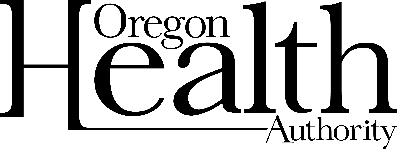 Nombre del cliente:Fecha de terminación:Fecha de terminación:Motivo de la terminación:Motivo de la terminación:Motivo de la terminación:Firma del clienteFechaFirma del Coordinador Principal de ViviendaFecha